Union particulière pour la classification internationale des brevets (Union de l’IPC)Groupe de travail sur la révision de la CIBQuarante et unième sessionGenève, 13 – 17 mai 2019rapportadopté par le groupe de travailIntroductionLe Groupe de travail sur la révision de la CIB (ci-après dénommé “groupe de travail”) a tenu sa quarante et unième session à Genève du 13 au 17 mai 2019.  Les membres ci-après du groupe de travail étaient représentés à la session : Allemagne, Bélarus, Brésil, Canada, Chine, Espagne, États-Unis d’Amérique, Finlande, France, Grèce, Irlande, Japon, Mexique, République de Corée, République tchèque, Roumanie, Royaume-Uni, Serbie, Suède, Suisse, Office eurasien des brevets (OEAB), Office européen des brevets (OEB) (22).  La Hongrie, Singapour et le Viet Nam étaient représentés en qualité d’observateurs.  La liste des participants fait l’objet de l’annexe I du présent rapport.La session a été ouverte par M. Takagi, sous-directeur général, qui a souhaité la bienvenue aux participants.BureauLe groupe de travail a réélu M. F. Brady (Irlande) président à l’unanimité et a élu M. Jeremy Cowen (Royaume-Uni) vice-président pour 2019.Mme N. Xu (OMPI) a assuré le secrétariat de la session.Adoption de l’ordre du jourLe groupe de travail a adopté à l’unanimité l’ordre du jour révisé qui figure à l’annexe II du présent rapport.Délibérations, conclusions et décisionsConformément aux décisions prises par les organes directeurs de l’OMPI lors de leur dixième série de réunions, tenue du 24 septembre au 2 octobre 1979 (voir les paragraphes 51 et 52 du document AB/X/32), le rapport de la présente session rend compte uniquement des conclusions (décisions, recommandations, opinions, etc.) du groupe de travail sans rendre compte en particulier des déclarations de tel ou tel participant, excepté lorsqu’une réserve relative à une conclusion particulière du groupe de travail a été émise ou réitérée après l’adoption de cette conclusion.Rapport sur la dix-neuvième session du Groupe de travail WG1 de l’IP5 sur la classificationLe groupe de travail a pris note d’un rapport présenté oralement par l’USPTO au nom des offices de l’IP5.Il a été noté que, durant la dix-neuvième session du Groupe de travail WG1 de l’IP5, les offices de l’IP5 étaient convenus de faire passer 11 projets de l’IP5 (projets F) à la phase CIB.Le groupe de travail a en outre noté que l’USPTO, au nom des offices de l’IP5, avait publié sur le forum électronique consacré à la CIB (ci-après dénommé “forum électronique”), sous le projet CE 456, une liste des projets et propositions en cours des offices de l’IP5 (voir l’annexe 27 du dossier de projet) afin d’éviter tout chevauchement entre les demandes de révision de la CIB et les activités de révision en cours des offices de l’IP5.Rapport sur la cinquante et unième session du comité d’experts de l’Union de l’IPCLe groupe de travail a pris note d’un rapport verbal du Secrétariat sur la cinquante et unième session du Comité d’experts de l’Union de l’IPC (ci-après dénommé “comité”) (voir le document IPC/CE/51/2).Il a été noté que le comité avait fait part de sa satisfaction quant aux travaux accomplis par le groupe de travail et avait invité celui-ci à recourir effectivement à des modalités de travail plus souples et efficaces pour ses travaux.  Le comité a en outre encouragé les offices à jouer un rôle actif dans le programme de révision de la CIB en soumettant des demandes de révision dans le cadre de la feuille de route pour la révision de la CIB.Le groupe de travail a noté en particulier que le comité avait décidé d’approuver l’approche “nouvelle(s) classe(s)” et donné pour mandat au Groupe d’experts sur la technologie des semi-conducteurs de poursuivre ses travaux en se concentrant uniquement sur cette approche, avec une attention particulière accordée à la réduction de la charge de travail en matière de reclassement.Il a également été noté que le comité avait adopté un plan actualisé pour la suppression des renvois non limitatifs du schéma de la CIB et qu’un point concernant l’état d’avancement de cette tâche serait inscrit à l’ordre du jour de chaque session du groupe de travail pour information (voir l’annexe II du présent rapport et les paragraphes 26 à 30).Le comité a également adopté des modifications du guide d’utilisation de la CIB et des principes directeurs pour la révision de la CIB.  Enfin, il a examiné plusieurs questions informatiques concernant la CIB.Programme de révision de la CIBLe groupe de travail a examiné 50 projets de révision, à savoir C 488, C 490, C 492, C 493, C 494, C 495, C 496, C 497, F 050, F 068, F 070, F 071, F 072, F 074, F 075, F 076, F 078, F 081, F 082, F 089, F 094, F 095, F 097, F 098, F 100, F 101, F 103, F 104, F 106, F 107, F 108, F 109, F 110, F 111, F 112, F 113, F 114, F 115, F 116, F 117, F 119, F 121, F 123, F 124, F 125, F 126, F 128, F 129, F 130 et F 131.Le groupe de travail a achevé 22 projets de révision du schéma, ainsi que les définitions le cas échéant, à savoir C 488, C 494, C 495, C 496, F 078, F 095, F 097, F 100, F 101, F 103, F 108, F 109, F 111, F 112, F 114, F 117, F 124, F 125, F 128, F 129, F 130 et F 131, qui entreraient en vigueur dans la version 2020.01 de la CIB.Le groupe de travail a achevé huit projets de révision portant seulement sur la révision du schéma, à savoir C 493, F 050, F 068, F 070, F 081, F 094, F 110 et F 113, qui entreraient en vigueur dans la version 2020.01 de la CIB.L’état d’avancement de ces projets et la liste des mesures à prendre assortie de délais sont indiqués dans les projets correspondants sur le forum électronique.  Toutes les décisions, observations et annexes techniques figurent sur le forum électronique dans les annexes des projets correspondants intitulées “Décision du groupe de travail”.Programme de définitions de la CIBLe groupe de travail a examiné trois projets de définitions, à savoir D 310, D 311 et D 312.L’état d’avancement de ces projets et la liste des mesures à prendre assortie de délais sont indiqués dans les projets correspondants sur le forum électronique.  Toutes les décisions, observations et annexes techniques figurent sur le forum électronique dans les annexes des projets correspondants intitulées “Décision du groupe de travail”.Le groupe de travail a achevé un projet de définition, à savoir D 311, qui serait publié dans la version 2020.01 de la CIB.Maintenance de la CIBLe groupe de travail a examiné six projets de maintenance, à savoir : M 622, M 623, M 625, M 769, M 789 et M 790.L’état d’avancement de ces projets et la liste des mesures à prendre assortie de délais sont indiqués dans les projets correspondants sur le forum électronique.  Toutes les décisions, observations et annexes techniques figurent sur le forum électronique dans les annexes des projets correspondants intitulées “Décision du groupe de travail”.Le groupe de travail a achevé six projets de maintenance, à savoir M 622, M 623, M 625, M 769, M 789 et M 790, qui entreraient en vigueur dans la version 2020.01 de la CIB.Le groupe de travail est convenu de créer les huit nouveaux projets de maintenance ci-après :Chimie : 		M 792 (A01N, OEB) – découlant du projet F 109;M 793 (C40B, OEB) – découlant du projet M 623; M 794 (C03C, États-Unis d’Amérique) – découlant du projet M 623.Électricité :		M 795 (H02M, États-Unis d’Amérique) – découlant du projet M 622;M 796 (G01N, OEB) – découlant du projet M 622;M 797 (H04W, États-Unis d’Amérique) – découlant du projet M 622;M 799 (G02B, Corée) – découlant du projet F 100 ;  etMécanique :	M 800 (OEB) – découlant du projet M 625;État d’avancement de la suppression des renvois non limitatifs dans les projets M 200 à M 500Les délibérations ont eu lieu sur la base d’un rapport établi par le Bureau international sur l’état d’avancement des projets de maintenance pour la suppression des renvois non limitatifs du schéma de la CIB (voir l’annexe 34 du dossier de projet WG 191).Le groupe de travail a noté que, sur les 15 projets en cours, un accord avait été trouvé concernant les neuf projets ci-après dans le cadre des discussions sur le forum électronique et que ces projets pouvaient être considérés comme achevés.  Les modifications correspondantes du schéma et des définitions seraient donc incorporées dans la version 2020.01 de la CIB.M 213 	Suppression des renvois non limitatifs de la sous-classe F23J;M 214 	Suppression des renvois non limitatifs de la sous-classe F23K;M 215 	Suppression des renvois non limitatifs de la sous-classe F23M;M 216 	Suppression des renvois non limitatifs de la sous-classe F23N;M 219 	Suppression des renvois non limitatifs de la sous-classe F24D;M 221 	Suppression des renvois non limitatifs de la sous-classe B09C;M 222 	Suppression des renvois non limitatifs de la sous-classe B01B;M 225 	Suppression des renvois non limitatifs de la sous-classe A01J;  etM 226 	Suppression des renvois non limitatifs de la sous-classe A01L.Le groupe de travail est convenu que les discussions sur l’harmonisation en anglais et en français du titre du groupe F23H 9/00 devaient se poursuivre dans le cadre du projet M 212.  Il examinera, à un stade ultérieur, s’il y a lieu de transformer le projet M 212 en projet de révision.Le groupe de travail a en outre noté que les discussions devaient se poursuivre sur le forum électronique pour les quatre autres projets en cours.  L’état d’avancement de tous les projets et la liste des mesures à prendre assortie de délais pour les projets en cours sont indiqués dans les projets correspondants sur le forum électronique.Le Secrétariat a indiqué qu’un tableau actualisé récapitulant l’état d’avancement de la suppression des renvois non limitatifs du schéma serait ajouté dans le dossier de projet WG 191.Actualités sur les questions informatiques concernant la CIBLe groupe de travail a pris note d’un bref exposé du Bureau international sur l’état d’avancement des différents systèmes et projets informatiques relatifs à la CIB.Le groupe de travail a été informé de l’état d’avancement du projet IPCWLM et s’est vu rappeler la date limite pour les observations sur la deuxième série d’essais demandés par les offices lors de la cinquante et unième session du comité.Le Bureau international a présenté plusieurs améliorations apportées à l’IPCPUB, telles que la table de concordance et les onglets “Compilation”, ainsi que les définitions.  Ces nouveautés figureront dans la version 2020.01 de la CIB.Le groupe de travail a fait part de son intérêt concernant une visibilité accrue de l’IPCCAT dans l’interface utilisateur de l’IPCPUB au moyen d’un nouvel onglet dédié à la recherche.Le groupe de travail a noté que, conformément à la demande formulée par les offices à la cinquante et unième session du comité, le Bureau international avait pris des mesures pour intégrer les fonctions du forum électronique dans l’IPCRMS.Prochaine session du groupe de travailAprès avoir évalué la charge de travail attendue pour sa prochaine session, le groupe de travail est convenu de consacrer le lundi et le mardi matin au domaine de la mécanique, le mardi après-midi et le mercredi au domaine de la chimie et le jeudi et le vendredi au domaine de l’électricité.Le groupe de travail a pris note des dates provisoires ci-après pour sa quarante-deuxième session :4 – 8 novembre 2019Le comité a adopté le présent rapport à l’unanimité par voie électronique, le 13 juin 2019.[Les annexes suivent]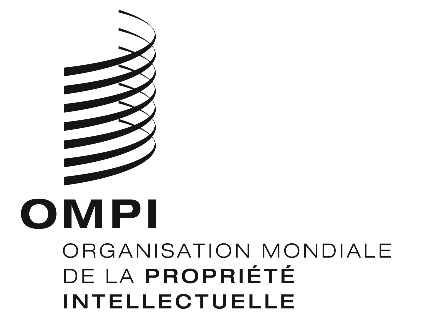 FIPC/WG/41/2IPC/WG/41/2IPC/WG/41/2ORIGINAL : anglais ORIGINAL : anglais ORIGINAL : anglais DATE : 13 juin 2019 DATE : 13 juin 2019 DATE : 13 juin 2019 